Mẫu số 03Ghi chú:* Giấy chứng nhận đăng ký phương tiện được in trên bìa cứng và có kích thước như sau:- Chiều dài toàn bộ: 20 cm                          - Chiều dài của khung viên: 18 cm- Chiều rộng toàn bộ: 15 cm                        - Chiều rộng của khung viền: 13 cm* Số sêri: Bao gồm phần chữ và phần số- Phần chữ: là ký hiệu của nhóm chữ cái ghi trên Sổ đăng ký theo quy định tại Mẫu số 09.- Phần số: gồm 6 chữ số, đánh số theo tuần tự bắt đầu từ 000001.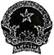 GIẤY CHỨNG NHẬN ĐĂNG KÝ
PHƯƠNG TIỆN VUI CHƠI GIẢI TRÍ DƯỚI NƯỚCTên phương tiện:....................................................Số đăng ký: ..................................................Chủ phương tiện: ....................................................................................................Địa chỉ chủ phương tiện: ....................................................................................................Đã đăng ký phương tiện có đặc điểm sau:Cấp phương tiện: ..................................................Công dụng: ..................................................Năm và nơi đóng: ....................................................................................................Chiều dài thiết kế: ..................................................m, Chiều dài lớn nhất: ...............................mChiều rộng thiết kế: ...............................................m, Chiều rộng lớn nhất: ...............................mChiều cao mạn: ............................................m, Chiều chìm: ..................................................mMạn khô: ..................................................m, Vật liệu vỏ: ..................................................Số lượng, kiểu và công suất máy chính: ..................................................Trọng tải toàn phần; số lượng người được phép chở; sức kéo, đẩy: ..........................................................................................................................................................................Số sêri: ................